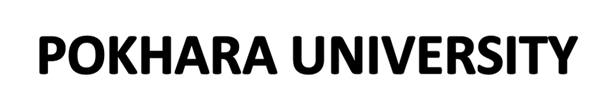 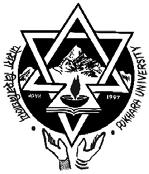 I would like to request for Re-totaling/Rechecking my answer book(s) as mentioned below.Date: ……………………..	Applicant’s Signature: ………………….RecommendationsI agree that the particulars given by Mr./Ms. ……………………………………………….are correct. I hereby recommend for re-totaling/rechecking of the answer book(s) mentioned above.Required Documents:Please attach the following document along with this application.Photocopy of result sheet.Bank Voucher*.* Bank voucher means the voucher required from the Kamana Sewa Bikas Bank, Saving A/C 1200300027317000001 or Nepal Investment Bank Ltd., Saving A/C 01105020011938 after depositing Rs. 10/- per Application form and Rs 500/- per course for re-totaling, Rs. 2000/- per course for rechecking, in the name of PU EXAM CONTROL OFFICE.Applicant’s Name:Year: Sem/Tri/Yearly: Faculty: PU Reg. No.: Program: Exam Roll No.: College: S.N.CourseCodeCourse TitlePreviousGrade/MarksRechecking(√)Re-totaling(√)123456………………………..………………………..……….……………….……..Seal of the InstitutionDateSignature of Institution Head